ИНФОРМАЦИЯ                                                                                                                 отдела по работе с молодёжью, физкультуры и спорта о проведённом мероприятии в рамках второго этапа межведомственной комплексной оперативно – профилактической операции «Дети России – 2021» в МБОУ КР ОО «Кутафинская средняя общеобразовательная школа»    Сегодня, 24 ноября 2021 года, менеджер отдела по работе с молодёжью, физкультурой и спортом Бесштанько А.В. провёл встречу с учащимися  5, 6, 7, 8, 9 классов  МБОУ КР ОО «Кутафинской средней общеобразовательной школы» в рамках второго этапа межведомственной комплексной оперативно – профилактической операции «Дети России – 2021».Основной целью мероприятия являлось предупреждение распространения наркомании и алкоголизма среди несовершеннолетних, выявление фактов вовлечения подростков и молодёжи в преступную деятельность, повышение уровня осведомлённости о последствиях потребления наркотических средств и психотропных веществ или их аналогов, а также об ответственности в их незаконном обороте. Рассказано о симптомах наркотического опьянения и что значит быть наркоманом.О вреде курения и употребления спиртных напитков. Были показаны видеоролики «Нет наркотикам», «Наркотики – мифы и реальность», «Деградация».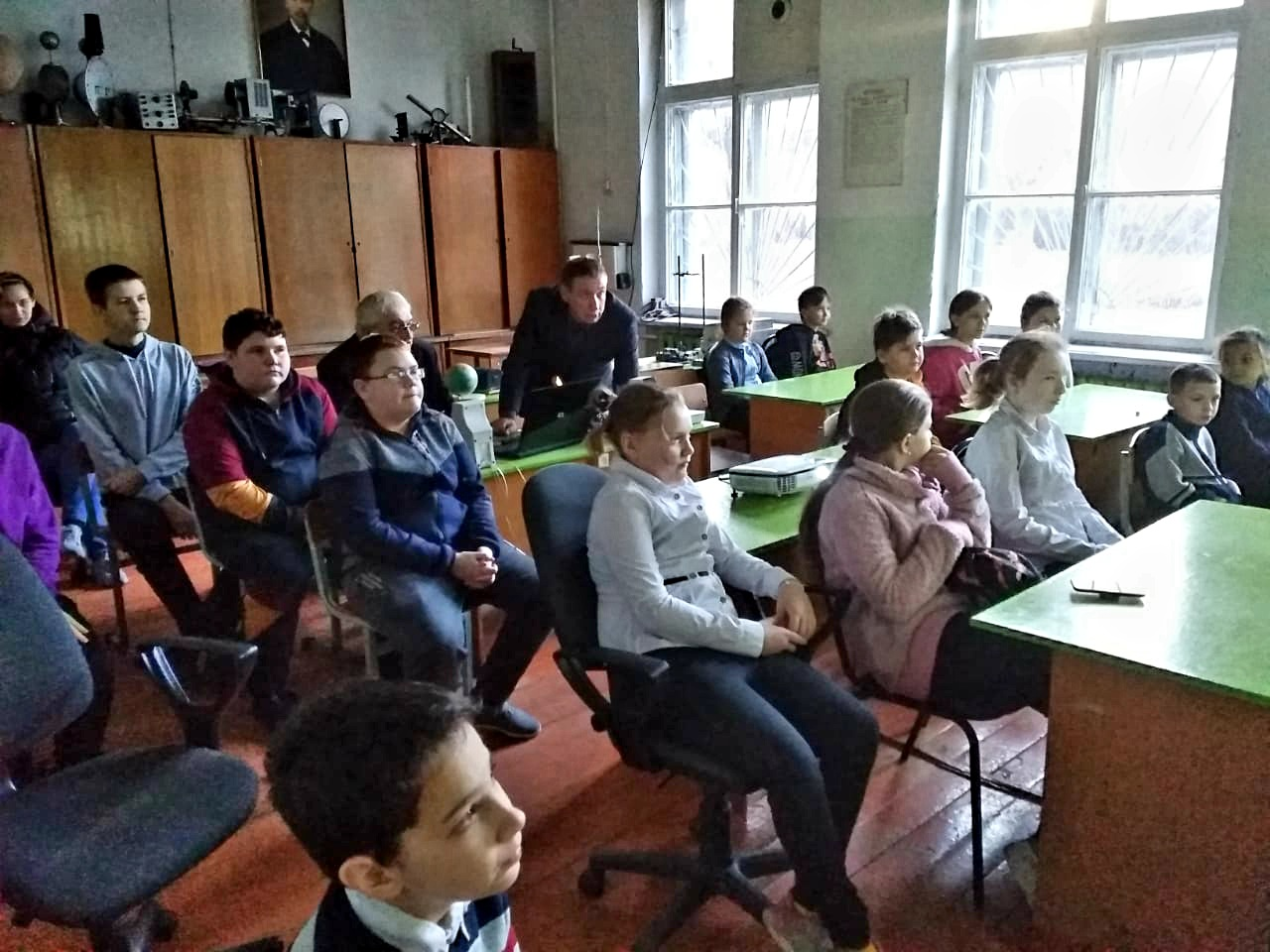 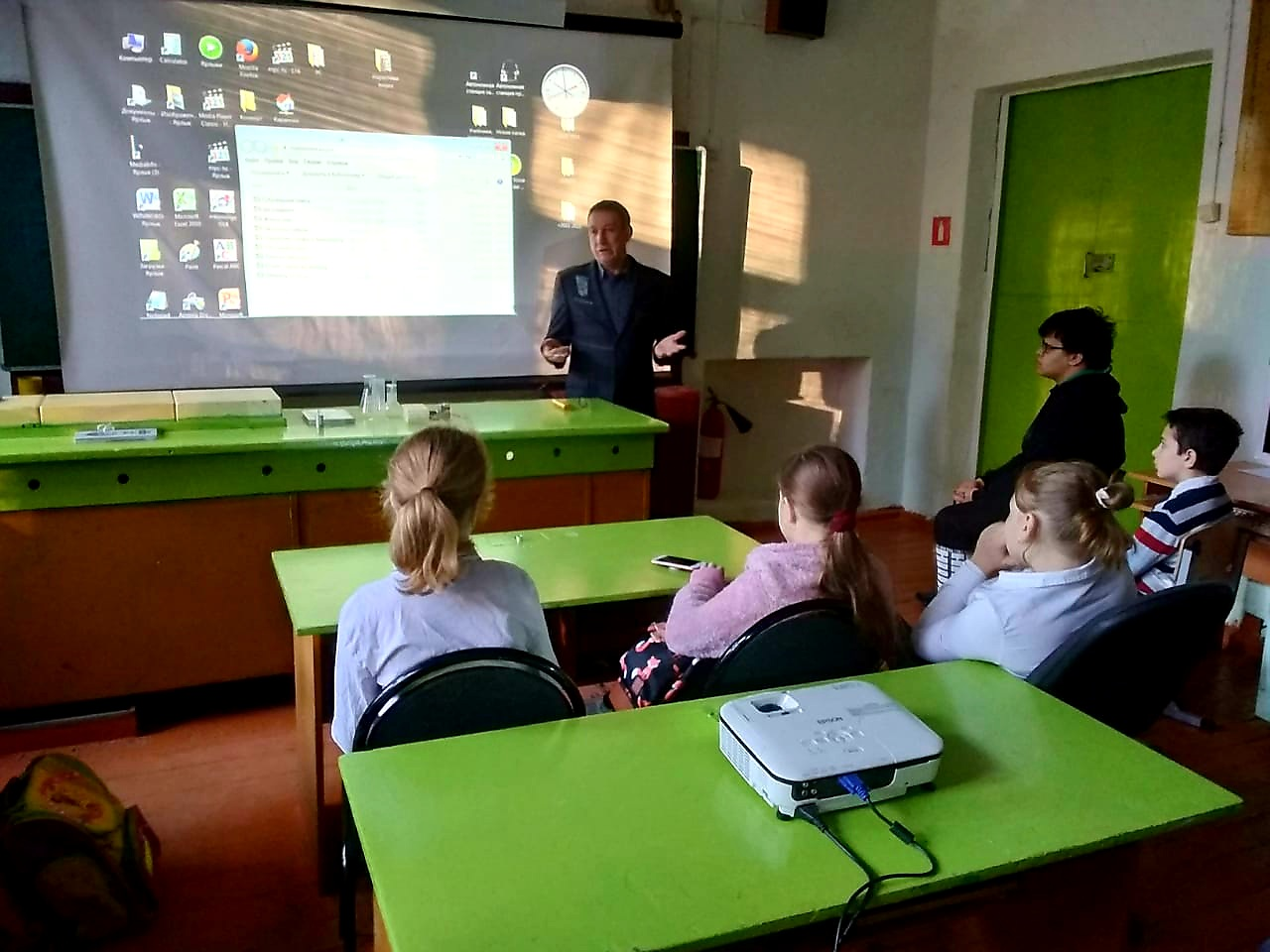 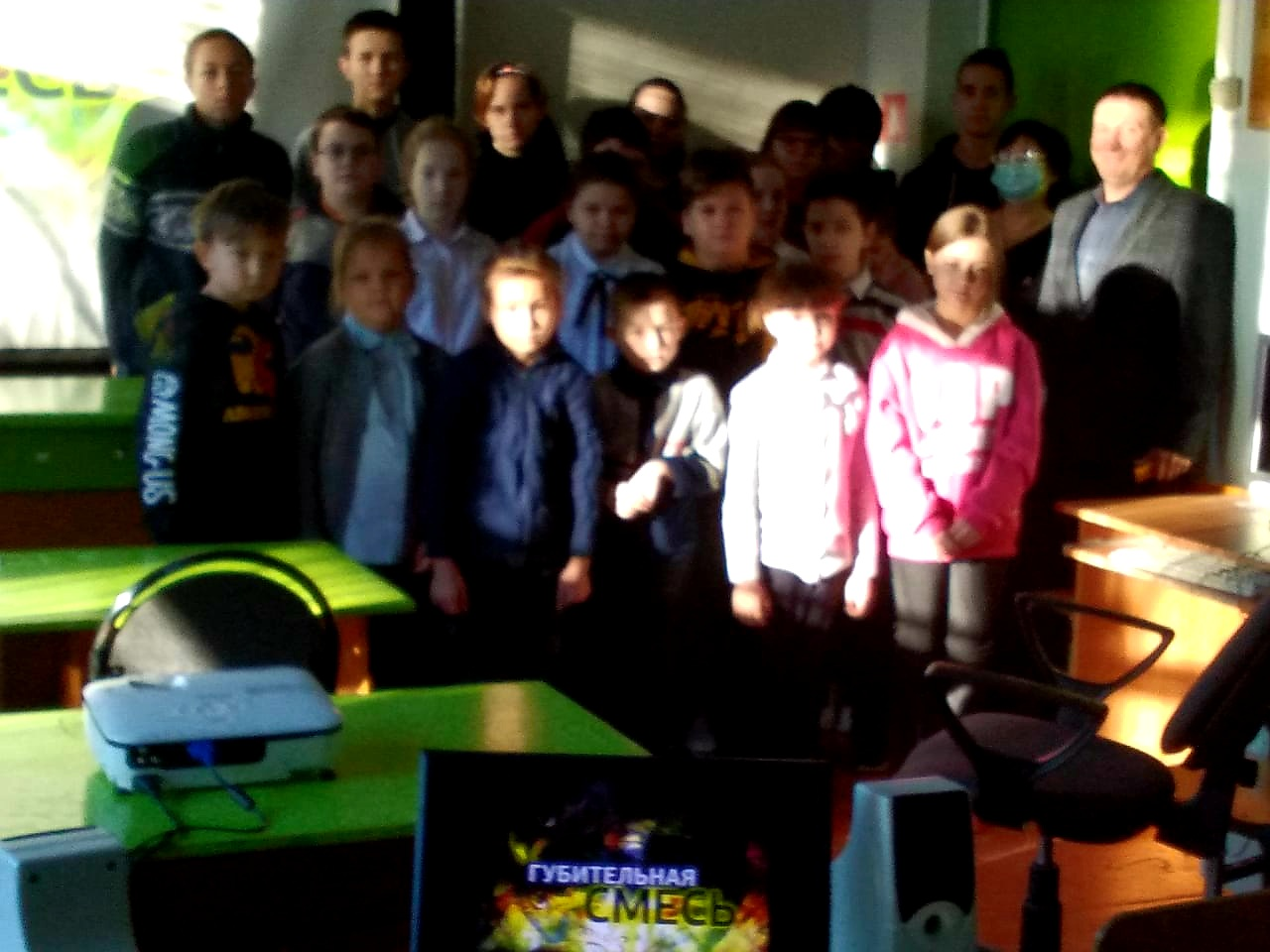 